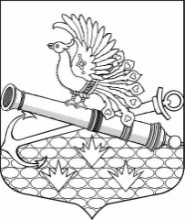 МУНИЦИПАЛЬНЫЙ СОВЕТ МУНИЦИПАЛЬНОГО ОБРАЗОВАНИЯМУНИЦИПАЛЬНЫЙ ОКРУГ ОБУХОВСКИЙШЕСТОЙ СОЗЫВ192012, Санкт-Петербург, 2-й Рабфаковский пер., д. 2, тел. (факс) 368-49-45E-mail: info@ moobuhovskiy.ru     Сайт: http://мообуховский.рф                                                           РЕШЕНИЕ № 28-2022/6«09» августа 2022 года                                                         Принято муниципальным советом«О внесении изменений в решение МС МО МО Обуховский от 28.07.2016 № 596 «Об утверждении Положения о бюджетном процессе во внутригородском муниципальном образовании города федерального значения Санкт-Петербурга муниципальный округ Обуховский»     В соответствии со ст. 169, ст.179, ст.184.1, ст.184.2, ст.187 Бюджетного кодекса Российской Федерации от 31.07.1998 N 145-ФЗ, муниципальный совет Муниципального образования муниципальный округ ОбуховскийРЕШИЛ:1. Внести изменения в Решение МС МО МО Обуховский от 28.07.2016 № 596 
«Об утверждении Положения о бюджетном процессе во внутригородском муниципальном образовании города федерального значения Санкт-Петербурга  муниципальный округ Обуховский» согласно Приложению.2. Опубликовать настоящее решение в официальном печатном издании муниципального совета – газете «Обуховец» и разместить на официальном сайте МО МО Обуховский.3. Настоящее решение вступает в силу с момента опубликования (обнародования).4. Контроль за исполнением настоящего решения возложить на главу муниципального образования, исполняющего полномочия председателя муниципального совета 
Бакулина В.Ю.Глава муниципального образования, исполняющий полномочия председателя муниципального совета                                                                                           В.Ю.БакулинПриложениек решению МС МО МО Обуховский от  09.08.2022 №  28 -2022/6Изменения,вносимые в Решение МС МО МО Обуховский от 28.07.2016 № 596 «Об утверждении Положения о бюджетном процессе во внутригородском муниципальном образовании 
города федерального значения Санкт-Петербурга  муниципальный округ Обуховский» (далее - Положение)1. В пункте 1 статьи 1 Положения словосочетание «муниципальном образовании Санкт-Петербурга» заменить словосочетанием «муниципальном образовании города федерального значения Санкт-Петербурга».2. В пункте 2 статьи 1 Положения словосочетание «внутригородского муниципального образования Санкт-Петербурга» заменить словосочетанием «внутригородского муниципального образования города федерального значения 
Санкт-Петербурга».3. Изложить пункт 2 статьи 12 Положения в следующей редакции:«2. Проект бюджета муниципального образования составляется и утверждается сроком на три года (очередной финансовый год и плановый период).».4. Статью 14 Положения исключить.5. Изложить третий абзац пункта 2 статьи 17 Положения в следующей редакции:«Муниципальные программы подлежат приведению в соответствие с решением 
о бюджете на очередной финансовый год и плановый период не позднее трех месяцев со дня вступления его в силу.».6. Статью 18 Положения исключить.7. Изложить статью 20 Положения в следующей редакции:«Статья 20. Проект решения о местном бюджетеПроект решения о местном бюджете должен содержать:- основные характеристики местного бюджета (общий объем доходов бюджета, общий объем расходов бюджета, дефицит (профицит) бюджета);- распределение бюджетных ассигнований по разделам, подразделам, целевым статьям, группам видов расходов классификации расходов бюджетов на очередной финансовый год, а также по разделам и подразделам классификации расходов бюджетов;- ведомственную структуру расходов на очередной финансовый год и плановый период;- общий объем бюджетных ассигнований, направляемых на исполнение публичных нормативных обязательств;- объем межбюджетных трансфертов, получаемых из других бюджетов бюджетной системы Российской Федерации в очередном финансовом году;- источники финансирования дефицита местного бюджета на очередной финансовый год;- верхний предел муниципального внутреннего долга по состоянию на 1 января года, следующего за очередным финансовым годом (очередным финансовым годом и каждым годом планового периода), с указанием, в том числе верхнего предела долга по муниципальным гарантиям;- общий объем условно утверждаемых (утвержденных) расходов в случае утверждения бюджета на очередной финансовый год и плановый период: на первый год планового периода в объеме не менее 2,5 процента общего объема расходов бюджета (без учета расходов бюджета, предусмотренных за счет межбюджетных трансфертов из других бюджетов бюджетной системы Российской Федерации, имеющих целевое назначение), на второй год планового периода в объеме не менее 5 процентов общего расхода бюджета (без учета расходов бюджета, предусмотренных за счет межбюджетных трансфертов из других бюджетов бюджетной системы Российской Федерации, имеющих целевое назначение);- иные показатели местного бюджета, установленные Бюджетным кодексом Российской Федерации, законом Санкт-Петербурга, муниципальным правовым актом Муниципального совета.8. В абзаце седьмом статьи 22 Положения словосочетание «очередным финансовым годом;» заменить словосочетанием «очередным финансовым годом и каждым годом планового периода;».9.  В пункте 4 статьи 23 Положения словосочетание «очередной финансовый год» заменить словосочетанием «очередной финансовый год и плановый период».10. В абзаце четвертом пункта 6 статьи 23 Положения словосочетание «очередной финансовый год» заменить словосочетанием «очередной финансовый год и плановый период».11. В пункте 13 статьи 23 Положения словосочетание «очередной финансовый год» заменить словосочетанием «очередной финансовый год и плановый период».